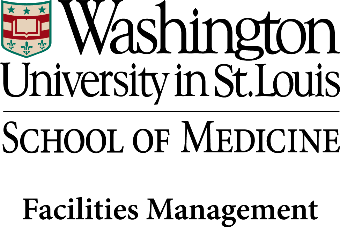 FMD Project Occupancy Notification andNotice of Intent to Close-Out ProjectThis notification shall serve as your official notice that: The anticipated occupancy of the building/renovated space is ________________.The above noted project has reached substantial completion and is in the process of project closure.All outstanding costs must be identified and submitted to Capital Projects/Business Operations within Forty Five (45) days of this notification.  Any invoices received after such date are subject to rejection by Capital Projects. Distribution List:Capital Projects	Business Operations	Facilities Operations	TFC	MSCITS	EH&S	Custodial Services	 Protective Services	Purchasing Services	Architect/EngineerGeneral ContractorDate:Date:To: Project Participants(see distribution list below)Project Participants(see distribution list below)Project:Project:From:Project#:Project#:Project ManagerProject ManagerCapital Projects Capital Projects Washington University School of MedicineWashington University School of Medicine